ЛИХОРАДКА ЗИКАЛихорадка Зика – острая вирусная инфекционная болезнь, передающаяся от человека к человеку через укусы комаров.Впервые лихорадка Зика была зарегистрирована у макак резус в Уганде в 1947 году. Затем в 1952 году вирус был выявлен у людей в Уганде и в Объединенной республике Танзания. Вспышки заболевания, вызванного вирусом Зика, были зарегистрированы в Африке, в Северной и Южной Америке, в Азии и Тихоокеанском регионе. В 2015 году вирус распространился в Бразилии, а затем и в других странах Южной Америки.В начале февраля 2016 года Всемирная организация здравоохранения (ВОЗ) признала вспышку лихорадки Зика в странах Южной и Северной Америки чрезвычайной ситуацией для международного здравоохранения.В связи с этим Всемирная организация здравоохранения (ВОЗ) присвоила лихорадке Зика статус пандемии. В настоящее время заболеваемость лихорадкой Зика наблюдается в 48 странах Американского региона, а также ряде государств Юго-Восточной Азии и Тихоокеанского региона. 
Общее число пострадавших лиц в странах Американского региона составляет более 540 тыс. В 29 странах, из числа пораженных, отмечен рост числа случаев патологий нервной системы новорожденных, в 21 стране выявлено увеличение количества неврологических расстройств, связанное со случаями заболевания лихорадкой Зика.В Бразилии за время эпидемии зарегистрировано 2366 случаев микроцефалии и неврологических нарушений у новорожденных. 
Случаи заболевания лихорадкой Зика отмечены в отдельных регионах Юго-Восточной Азии. Во Вьетнаме зарегистрировано 212 случаев лихорадки Зика, в том числе – у 34 беременных женщин.В Республике Сингапур общее число заболевших лихорадкой Зика за период с августа 2016г. по февраль 2017г. составило 461, из них беременные – 17.Всего за период с января 2015 г. по 10 февраля 2017 г . в мире зарегистрированы 7868 завозных случаев лихорадки Зика в 62 странах, в том числе 14 случаев в России. Возбудитель инфекции: одноименный вирус (Zika virus, ZIKV).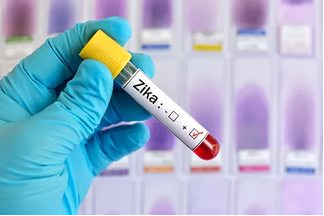 Пути передачи инфекции:при укусе активными в дневное время комарами Aedes aegypti. Комары заражаются при укусе инфицированного вирусом Зика человека и затем передают вирус здоровому человеку;при половом контакте (вирус сохраняется в семенной жидкости ещё в течение более чем 2-х недель после выздоровления);вирус проникает через плаценту и может вызвать инфекцию у плода.возможна передача вируса гемотрансфузионным путем.Инкубационный период длится от 3 до 12 дней после укуса комара.Клиническая картина. Заболевание, как правило, протекает в легкой и среднетяжелой форме и переносится довольно легко, заканчивается выздоровлением. В 70 % случаев заболевание протекает бессимптомно. Длительность лихорадки -2-7 дней.По текущей статистике ВОЗ, примерно четыре из пяти заразившихся взрослых людей не испытывают серьезных недомоганий.Заболевание сопровождается рядом симптомов:незначительное повышение температуры тела (иногда до 38.5оС) озноб незначительные головные боли общее недомоганиезудящая сыпь по телу (первые 3 дня)боли в мышцах и суставахболи в спинеконъюнктивит, чрезмерная чувствительность к свету, боль в области глазЧем опасен вирус Зика?Это заболевание может привести к необратимым последствиям.Наибольшую опасность вирус Зика представляет для беременных женщин, так как может стать причиной рождения детей с физическими и умственными отклонениями, такими как значительное уменьшение размера черепа, сопровождающееся умственной отсталостью, невротическими отклонениями, нарушениями зрения и слуха.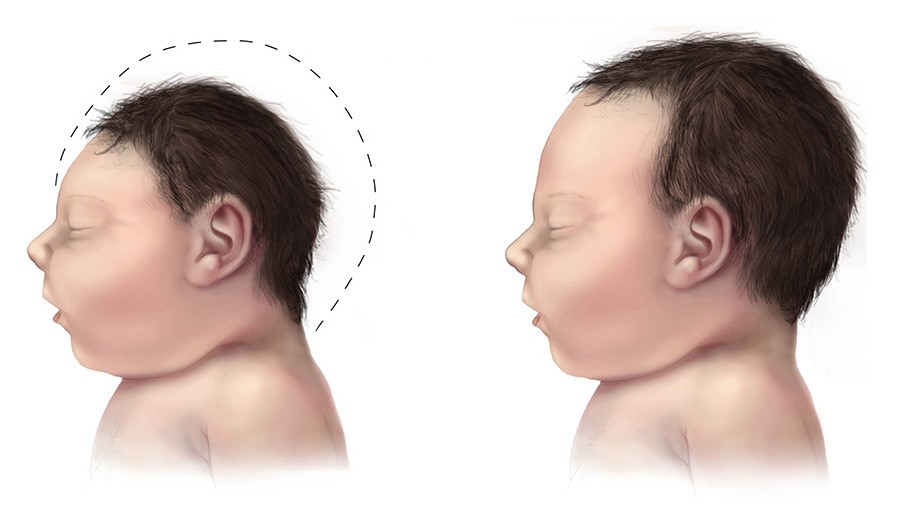 Некоторые исследователи полагают, что вирус Зика представляет опасность не только для детей. Лихорадка Зика может привести к развитию редкого аутоиммунного заболевания – синдрома Гийена-Барре, сопровождающегося частичным параличом нижних конечностей, который через несколько часов распространяется на руки, а затем на другие мышцы тела. Главная опасность состоит в том, что паралич может затронуть органы дыхания, в этом случае человек может умереть от нехватки кислорода. В некоторых случаях паралич сохраняется на всю жизнь.В Российской Федерации уже разработаны тест-системы для быстрой диагностики. Они могут в считанные минуты обнаружить вирус Зика в крови человека. Тест – системы используют на пограничном контроле.Лечение:Специфического лечения вируса Зика нет, вакцина или профилактические средства отсутствуют.Проводится симптоматическое лечение. Применяются жаропонижающие и болеутоляющие средства. Зуд снимается с помощью антигистаминных препаратов. Необходимо пить как можно больше жидкости, чтобы предотвратить обезвоживание организма.Меры профилактики.Если вы планируете находиться в стране, где есть риск заражения вирусом Зика, необходимо избегать укусов комаров:носить одежду с длинными рукавами, брюкииспользовать защитные средства (репелленты)в помещении включать кондиционерспать в помещениях, оборудованных противомоскитными сетками, обработанными инсектицидами.уничтожать комаров и места их размноженияне везти с собой в качестве сувениров цветы в горшках с землей (комары отлично себя чувствуют во влажном грунте)Туроператоры и авиакомпании обязаны предупреждать туристов о рисках заражения лихорадкой Зика при путешествии в тропические страны.В случае недомогания после возвращения из регионов, эндемичных по лихорадке Зика, стоит немедленно обратиться к врачу и сообщить ему о посещении таких стран.Врачи рекомендуют отказаться беременным женщинам от поездок в тропические страны.Планирующим беременность парам, жителям стран, где зафиксированы случаи лихорадки Зика, настоятельно рекомендуется подождать, как минимум 8 недель, перед тем как забеременеть или практиковать безопасный секс. Также женщинам рекомендуется отложить попытки забеременеть на 6 месяцев в случае, если у их партнера обнаружены симптомы заражения вирусом Зика.Роспотребнадзор определил границы опасных регионов. В их число вошли 27 стран Североамериканского и Азиатского регионов. Причем часть стран, например, Таиланд, Мальдивы и Мексика пользуются большой популярностью среди русских туристов.В случае появления недомогания после возвращения из регионов, эндемичных по лихорадке Зика, необходимо немедленно обратиться к врачу и сообщить ему о факте посещения таких стран.Медицинским работникам необходимо проявлять бдительность при переливании крови пациентам. У каждого потенциального донора выясняют, не посещал ли он страны, в которых свирепствует лихорадка Зика. Если человек вернулся из опасного региона менее 28 дней назад, брать кровь у него не станут.Все транспортные средства, в которых обнаружится хотя бы один комар, будут подвергаться санитарной обработке.Специалисты Роспотребнадзора исключают возможность вспышки лихорадки Зика на территории России. Однако, это не исключает вероятность регистрации в России отдельных завозных случаев. Первый случай завоза лихорадки Зика в России уже зафиксирован. Подобные случаи также зарегистрированы в США, в Великобритании, в Дании, в Испании и Нидерландах.